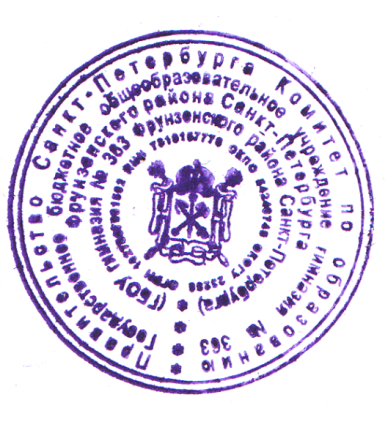 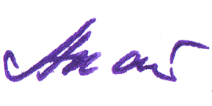 ПоложениеО ПРОГРАММЕ НАСТАВНИЧЕСТВА ПЕДАГОГИЧЕСКИХ РАБОТНИКОВ в Государственном бюджетном общеобразовательном учреждении средней общеобразовательной школе №363Фрунзенского района Санкт-ПетербургаТермины и определенияЦелевая модель наставничества – система условий, ресурсов и процессов, необходимых для реализации программы наставничества в государственном образовательном учреждении (далее – ГОУ). Программа наставничества – комплекс мероприятий и формирующих их действий, направленный на организацию взаимоотношений наставника и наставляемого в конкретных формах для получения ожидаемых результатов. Наставничество – технология передачи опыта, знаний, формирования компетенций, метакомпетенций, освоения ценностей через неформальное взаимодействие, основанное на доверии и партнерстве. Может осуществляться как в индивидуальной («наставник-наставляемый»), так и в групповой («наставник- группа наставляемых») форме. Наставляемый – участник программы наставничества, который через взаимодействие с наставником и при его помощи и поддержке решает конкретные жизненные, личные и профессиональные задачи, приобретает новый опыт и развивает новые навыки и компетенции. В конкретных формах наставляемый может быть определен термином «обучающийся». Наставник – участник программы наставничества, имеющий успешный опыт в достижении жизненного, личностного и профессионального результата, готовый и компетентный поделиться опытом и навыками, необходимыми для стимуляции и поддержки процессов самореализации и самосовершенствования наставляемого.Куратор – сотрудник образовательной организации либо учреждения из числа ее социальных партнеров, который отвечает за организацию программы наставничества. Форма наставничества – способ реализации целевой модели через организацию работы наставнической пары/группы, участники которой находятся в заданной обстоятельствами ролевой ситуации, определяемой основной деятельностью и позицией участников. Школьное сообщество (сообщество ГОУ) – сотрудники образовательной организации, обучающиеся, их родители, выпускники и иные субъекты, объединенные стремлением внести вклад в развитие организации и действующие совместно ради этой цели.Образовательное пространство региона – сеть образовательных событий, организуемых групповыми и индивидуальными субъектами (учреждениями образования, культуры, спорта, предприятиями и т.п., конструктивными сообществами и инициативными гражданами); совокупность данных субъектов является инфраструктурой, обладающей образовательным потенциалом в решении задач программы наставничества ГОУ. Тандем – пара «наставник-наставляемый». Слово «тандем» пришло в русский из английского языка в начале 20 века. Помимо технического значения, оно имело еще одно – обозначало легкий двухколесный экипаж, запряженный двумя лошадьми цугом, также велосипед с двумя сиденьями одно за другим. Термин используется в практике наставничества, подчеркивая способ достижения успеха – только совместными усилиями. Родитель/законный представитель – юридически значимый для наставляемого взрослый, который должен быть включен в программу (даже в качестве пассивного участника).Общие положения1.1. Положение о программе наставничества в ГБОУ (далее – Положение) разработано на основании Федерального закона Российской Федерации от 29 декабря 2012 г. N 273-ФЗ «Об образовании в Российской Федерации», Национальной образовательной инициативы «Наша новая школа», утвержденной Президентом РФ 04.02.2010, в соответствии с Целевой моделью наставничества обучающихся для организаций, осуществляющих образовательную деятельность по общеобразовательным, дополнительным общеобразовательным и программам среднего профессионального образования, в том числе с применением лучших практик обмена опытом между обучающимися (приложение к распоряжению Министерства просвещения Российской Федерации от 25 декабря 2019 г. N Р-145) (далее – Целевая модель). 1.2 Положение о программе наставничества ГБОУ (далее – Программа) является организационной основой для внедрения Целевой модели наставничества, определяет принципы разработки, форму и содержание Программы. 1.3. Программа является основным управленческим документом, регламентирующим и направляющим ход реализации Целевой модели, мониторинг и оценку результатов ее реализации. Она фиксирует этапы реализации Целевой модели, роли участников на каждом из них. 1.4. Цель программы – создание условий для планирования, организации и управления процессом наставничества в ГБОУ. Программа должна обеспечивать планируемые результаты внедрения целевой модели исходя из выявленных дефицитов образовательного процесса ГБОУ. Задачи программы: - сформировать представление о реализации Целевой модели наставничества применительно к конкретным условиям ГБОУ; - определить цели, ресурсы, средства, механизмы внедрения целевой модели наставничества, способы преодоления выявленных рисков. 1.5. Программа выполняет следующие функции: - фиксирует решение педагогического коллектива при согласовании с сообществом ГБОУ по применению Целевой модели для решения стоящих перед ГБОУ образовательных задач. - является ориентиром для выполнения с учетом психологопедагогического контекста в каждом тандеме/группе «наставникнаставляемый». 1.6. Программа принимается на заседании педагогического совета ГОУ, по возможности согласовывается с Попечительским советом (иным органом государственно-общественного управления), утверждается директором. 1.7. Решение о внесении изменений в программу рассматривается и принимается на педагогическом совете ГБОУ, утверждается директором. 1.8. Администрация ГБОУ осуществляет контроль реализации программы в соответствии с планом внутришкольного контроля.Разработка программы2.1. Программа наставничества разрабатывается в ГБОУ в соответствии с Типовой формой программы наставничества и методикой ее формирования, реализуется ГОУ в сотрудничестве с его сообществом. 2.2. Программа носит срочный характер, ее действие рассчитано на 1 календарный год и определено запросами потенциальных наставляемых из числа обучающихся в ГБОУ в данный период. Программа может корректироваться куратором в части реализации планов конкретных тандемов/групп при обязательном согласовании с участниками (включая родителей обучающегося/его законных представителей), исходя из специфики психолого-педагогической ситуации. 2.3. Проектирование содержания наставничества осуществляется куратором в сотрудничестве с тандемами «наставник + наставляемый»/группами в соответствии с запросами наставляемого и возможностями участников сообщества ГБОУ при согласовании с родителями/ законными представителями несовершеннолетнего. 2.4. Программа должна определять наиболее оптимальные и эффективные для удовлетворения выявленных у потенциальных наставляемых запросов содержание, формы, методы и приемы организации наставничества, учитывая состояние здоровья учащихся, уровень их способностей, характер учебной мотивации, а также имеющиеся у ГБОУ и образовательного пространства Санкт-Петербурга ресурсы. 2.5. Разработка и реализация Программы должна основываться на следующих принципах: «не навреди», легитимности, равенства, обеспечения суверенных прав личности, аксиологичности, научности, системности, стратегической целостности, согласованности взаимодействия сторон, индивидуализации.Структура программы1.Пояснительная записка.Цель и задачи программы наставничества в ГОУ в соотношении с проблематикой образовательного процесса, характеристикой континента ГОУ.2.Общие положения.Правовые основания разработки и реализации программы, -порядок принятия программы, выбранные на данный период формы наставничества в соотношении с целью и задачами внедрения Целевой модели.3. Реализация Целевой модели (cогласно этапам, указанным в Целевой модели).Перечень форм наставничества, актуальных для ГОУ в наступающем году (каждая форма описывается согласно схеме, изложенной в типовой программе: цели, задачи, предполагаемый результат, характеристики участников данной формы, кадровое обеспечение, этапы реализации и соответствующие мероприятия). Мероприятия информационно-просветительского характера для школьного сообщества и ближайшего социокультурного окружения ГОУ (старт программы). Описание итогового события программы в конце ее реализации.4. Мониторинг эффективности реализации Программы.Описание содержания, этапов и сроков мониторинга и ответственных за его организацию.5.Приложение.Дорожная карта реализации целевой модели наставничества в ГОУ. Характеристика контингента ГОУ. Форма баз наставничества.Требования к программе3.1. Преемственность (актуализация опыта и традиции педагогического коллектива ГБОУ, продуктивных партнерских связей) и перспективность (ориентация на освоение новых образовательных ресурсов региона). 3.2. Проектный характер Программы (опора на методологию управления проектами). 3.3. Связь Программы с федеральными и региональными программами развития образования. 3.4. Участие сообщества ГОУ в разработке и обсуждении Программы. содействовать в выработке навыков профессионального поведения педагогов, в отношении которых осуществляется наставничество, соответствующего профессионально-этическим принципам, а также требованиям, установленным законодательством;Критерии экспертной оценки ПрограммыДля экспертной оценки Программы используются следующие критерии: 1) Соответствие методологии Целевой модели. 2) Актуальность (учтен контекст реальных проблем образовательного процесса ГОУ данного периода). 3) Реалистичность (достижение результата предполагает рациональное использование имеющихся ресурсов). 4) Проработанность. 5) Контролируемость (наличие ясных показателей). 6) Публичность (наличие механизмов информирования участников). 7) Культура оформления Программы.ГОСУДАРСТВЕННОЕ БЮДЖЕТНОЕ ОБЩЕОБРАЗОВАТЕЛЬНОЕ УЧРЕЖДЕНИЕ  ГИМНАЗИЯ № 363 ФРУНЗЕНСКОГО РАЙОНА САНКТ-ПЕТЕРБУРГА192284, Санкт-Петербург, Димитрова улица, дом 15, корп. 3телефон/факс: +7 812) 772-62-74,  е-mail: info.sch363@obr.gov.spb.ruсайт: https://gim363spb.ros-obr.ru